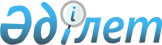 Шектеу іс-шараларын тоқтату туралы және Қостанай облысы Жітіқара ауданы Милютин ауылы әкімінің міндетін уақытша атқарушының 2020 жылғы 25 қарашадағы № 3 "Шектеу іс-шараларын белгілеу туралы" шешімінің күші жойылды деп тану туралыҚостанай облысы Жітіқара ауданы Милютин ауылы әкімінің 2021 жылғы 9 маусымдағы № 3 шешімі. Қазақстан Республикасының Әділет министрлігінде 2021 жылғы 10 маусымда № 22996 болып тіркелді
      "Қазақстан Республикасындағы жергілікті мемлекеттік басқару және өзін-өзі басқару туралы" Қазақстан Республикасы Заңының 35-бабына, "Ветеринария туралы" Қазақстан Республикасы Заңының 10-1-бабы 8) тармақшасына, "Құқықтық актілер туралы" Қазақстан Республикасы Заңының 27-бабы 1-тармағына сәйкес, "Қазақстан Республикасы Ауыл шаруашылығы министрлігі Ветеринариялық бақылау және қадағалау комитетінің Жітіқара аудандық аумақтық инспекциясы" мемлекеттік мекемесінің бас мемлекеттік ветеринариялық-санитариялық инспекторының 2021 жылғы 9 сәуірдегі № 01-20/240 ұсынысы негізінде, ШЕШТІМ:
      1. Қостанай облысы Жітіқара ауданы Милютин ауылының аумағында ірі қара малдың арасында бруцеллез ауруын жою бойынша кешенді ветеринариялық іс-шараларының жүргізілуіне байланысты, белгіленген шектеу іс-шаралары тоқтатылсын.
      2. Қостанай облысы Жітіқара ауданы Милютин ауылы әкімінің міндетін уақытша атқарушының "Шектеу іс-шараларын белгілеу туралы" 2020 жылғы 25 қарашадағы № 3 шешімінің (Нормативтік құқықтық актілерді мемлекеттік тіркеу тізілімінде № 9602 болып тіркелген) күші жойылды деп танылсын.
      3. "Жітіқара ауданының Милютин ауылы әкімінің аппараты" мемлекеттік мекемесі Қазақстан Республикасының заңнамасында белгіленген тәртіпте:
      1) осы шешім Қазақстан Республикасының Әділет министрлігінде мемлекеттік тіркелуін;
      2) осы шешімді ресми жарияланғаннан кейін Жітіқара ауданы әкімдігінің интернет-ресурсында орналастырылуын қамтамасыз етсін.
      4. Осы шешімнің орындалуын бақылауды өзіме қалдырамын.
      5. Осы шешім алғашқы ресми жарияланған күнінен кейін күнтізбелік он күн өткен соң қолданысқа енгізіледі.
					© 2012. Қазақстан Республикасы Әділет министрлігінің «Қазақстан Республикасының Заңнама және құқықтық ақпарат институты» ШЖҚ РМК
				
      Милютин ауылының әкімі 

К. Шнарбаев
